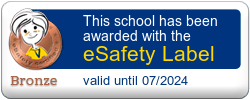 Okulumuz , aralarında ülkemizin de bulunduğu Brüksel Merkezli  34  Avrupa Ülkesinin Eğitim Bakanlıklarının  üye olduğu Avrupa Okul Ağı ( Europen Schoolnet) tarafından , 2019 yılında   okulları ve öğrencileri internetin zararlarından korumak amacıyla uygulamaya konulan ''eSafety Label ''( Güvenli İnternet Etiketi ) almaya  hak kazanmıştır. ıron( No Label) , Bronze, Silver ve  Gold Label olarak kategorilendirilen sistemde ilk aşamada Bronze Label etiketi almıştır.  Uluslararası  geçerliliği olan bu etiket , okullara uluslararası platformlarda öncelik ve prestij kazandırmaktadır